ПРИКАЗ7 июня 2021 года                                                                    № 33     г. СосногорскОб утверждении типовых форм соглашений (договоров) о предоставлении из бюджета муниципального образования муниципального района «Сосногорск» субсидии юридическим лицам (за исключением субсидий муниципальным учреждениям), индивидуальным предпринимателям, а также физическим лицам - производителям товаров, работ, услугВ соответствии с пунктом 9 статьи 78 Бюджетного кодекса Российской Федерации, общими требованиями к нормативным правовым актам,  муниципальным правовым актам, регулирующим предоставление субсидий, в том числе грантов в форме субсидий, юридическим лицам, индивидуальным предпринимателям, а также физическим лицам - производителям товаров, работ, услуг, утвержденными постановлением Правительства Российской Федерации от 18.09.2020 № 1492 приказываю:1. Утвердить: 1.1. Типовую форму соглашения (договора) о предоставлении из бюджета муниципального образования муниципального района «Сосногорск»  субсидии юридическому лицу (за исключением муниципального учреждения), индивидуальному предпринимателю, физическому лицу – производителю товаров, работ, услуг на финансовое обеспечение затрат в связи производством (реализацией) товаров, выполнением работ, оказание услуг согласно приложению 1 к настоящему приказу.1.2. Типовую форму дополнительного соглашения к соглашению (договору) о предоставлении из бюджета муниципального образования муниципального района «Сосногорск» субсидии юридическому лицу (за исключением муниципального учреждения), индивидуальному предпринимателю, а также физическому лицу – производителю товаров, работ, услуг на финансовое обеспечение затрат в связи производством (реализацией) товаров, выполнением работ, оказание услуг согласно приложению 2 к настоящему приказу.1.3. Типовую форму дополнительного соглашения о расторжении соглашения (договора) о предоставлении из бюджета муниципального образования муниципального района «Сосногорск» субсидии юридическому лицу (за исключением муниципального учреждения), индивидуальному предпринимателю, а также физическому лицу – производителю товаров, работ, услуг на финансовое обеспечение затрат в связи производством (реализацией) товаров, выполнением работ, оказание услуг согласно приложению 3 к настоящему приказу.1.4. Типовую форму соглашения (договора) о предоставлении из бюджета муниципального образования муниципального района «Сосногорск»  субсидии юридическому лицу (за исключением муниципального учреждения), индивидуальному предпринимателю, физическому лицу – производителю товаров, работ, услуг на возмещение недополученных доходов и (или) возмещение затрат в связи с  производством (реализацией) товаров, выполнением работ, оказание услуг согласно приложению 4 к настоящему приказу.1.5. Типовую форму дополнительного соглашения к соглашению (договору) о предоставлении из бюджета муниципального образования муниципального района «Сосногорск»  субсидии юридическому лицу (за исключением муниципального учреждения), индивидуальному предпринимателю, а также физическому лицу – производителю товаров, работ, услуг на возмещение недополученных доходов и (или) возмещение затрат в связи с  производством (реализацией) товаров, выполнением работ, оказание услуг согласно приложению 5 к настоящему приказу.1.6. Типовую форму дополнительного соглашения о расторжении соглашения (договора) о предоставлении из бюджета муниципального образования муниципального района «Сосногорск»  субсидии юридическому лицу (за исключением муниципального учреждения), индивидуальному предпринимателю, а также физическому лицу – производителю товаров, работ, услуг на возмещение недополученных доходов и (или) возмещение затрат в связи с  производством (реализацией) товаров, выполнением работ, оказание услуг согласно приложению 6 к настоящему приказу.2. Распространить действие настоящего приказа на исполнение бюджетов городских поселений, входящих в состав  муниципального  образования муниципального района «Сосногорск». 3. Признать утратившим силу:3.1. Приказ Финансового управления администрации муниципального района «Сосногорск» от 17.03.2017 № 24 «Об утверждении типовых форм соглашений (договоров) о предоставлении из бюджета муниципального образования муниципального района «Сосногорск» субсидии юридическим лицам (за исключением субсидий муниципальным учреждениям), индивидуальным предпринимателям, а также физическим лицам - производителям товаров, работ, услуг»;3.2. Приказ Финансового управления администрации муниципального района «Сосногорск» от 23.04.2018 № 25 «Об утверждении типовых форм соглашений (договоров) о предоставлении из бюджета муниципального образования муниципального района «Сосногорск» субсидии юридическим лицам (за исключением субсидий муниципальным учреждениям), индивидуальным предпринимателям, а также физическим лицам - производителям товаров, работ, услуг».3.3. Приказ Финансового управления администрации муниципального района «Сосногорск» от 19.12.2017 № 97 «Об утверждении типовых форм соглашений (договоров) о предоставлении из бюджета муниципального образования муниципального района «Сосногорск» субсидии юридическим лицам (за исключением субсидий муниципальным учреждениям), индивидуальным предпринимателям, а также физическим лицам - производителям товаров, работ, услуг».4. Настоящий приказ вступает в силу со дня его принятия.Начальник Финансового управленияадминистрации муниципальногорайона  «Сосногорск»         	                                                    С.И. КудрявцеваУтверждено приказом Финансового управления администрации муниципального района «Сосногорск»от «___» _________2021 года №____(приложение 1)Типовая форма соглашения (договора) о предоставлении из бюджетамуниципального образования муниципального района «Сосногорск» субсидии юридическому лицу (за исключением муниципального учреждения), индивидуальному предпринимателю, а такжефизическому лицу – производителю товаров, работ, услуг на финансовое обеспечение затрат в связи производством (реализацией) товаров, выполнением работ, оказанием услугг. Сосногорск_____________________________________________________________, (наименование органа местного самоуправления или организации, осуществляющей функции главного распорядителя бюджетных средств, до которого(-ой) в соответствии с бюджетным законодательством Российской Федерации как получателю бюджетных средств доведены в установленном порядке лимиты бюджетных обязательств на предоставление субсидии)именуемое в дальнейшем "Главный распорядитель", в лице _________________________________________________________________________________,(наименование должности, фамилия, имя, отчество (при наличии))действующего на основании _________________________________________,(реквизиты учредительного документа)в соответствии с ___________________________________________________,                                                  (наименование порядка (правил) предоставления субсидии из бюджета  муниципального                                               образования муниципального района «Сосногорск»)утверждённым постановлением администрации муниципального образования муниципального района «Сосногорск» от "______" _____________ 20__ г. №____ (далее - Порядок), с одной стороны, и                               (реквизиты) __________________________________________________________________,(наименование юридического лица, фамилия, имя отчество (при наличии) индивидуального предпринимателя или физического лица – производителя товаров, работ, услуг)в дальнейшем именуемое "Получатель субсидии", в лице __________________________________________________________, действующего на основании(наименование должности, фамилия, имя, отчество (при наличии) лица, представляющего Получателя субсидии, или уполномоченного им лица)_________________________________________________, с другой стороны,(реквизиты учредительного документа, свидетельства о государственной регистрации индивидуального предпринимателя, доверенности)а также _________________________________________________, именуемое(наименование иного лица в случае, если такое требование предусмотрено Порядком)в дальнейшем "Организация", в лице __________________________________,(наименование должности, фамилия, имя, отчество (при наличии) лица, представляющего Организацию, или уполномоченного им лица)действующего на основании _________________________________________,(реквизиты учредительного документа, свидетельства о государственной регистрации индивидуального предпринимателя, доверенности)с третьей стороны, совместно именуемые "Стороны", заключили настоящее(-ий) соглашение (договор) (далее – Соглашение (Договор)) о нижеследующем.1. Предмет Соглашения (Договора)1.1. Главный распорядитель предоставляет Получателю субсидии на безвозмездной и безвозвратной основе субсидию за счет средств бюджета муниципального образования муниципального района «Сосногорск» в целях финансового обеспечения затрат Получателя субсидии в связи с________________________________(далее - Субсидия) в целях достижения (производством (реализацией) товаров, выполнением работ, оказанием услуг)отдельных результатов ____________________________________________.(наименование регионального (национального, федерального) проекта, муниципальной программы)1.2. Результатом(-ами) предоставления Субсидии является(-ются):_________________________________________________________________.Показатель(-и), необходимый(-ые) для достижения результата(-ов) предоставления Субсидии, его (их) значение(-я) и срок(-и) достижения устанавливаются в приложении № ___ к настоящему Соглашению (Договору).                                              (номер) 1.3. Субсидия предоставляется:в 20__ году в размере ______(___________________) рублей __ копеек;    (год)                                  (сумма цифрами)       (сумма прописью)                              (сумма цифрами)              в 20__ году в размере ______(___________________) рублей __ копеек;          (год)                                  (сумма цифрами)       (сумма прописью)                              (сумма цифрами)              в 20__ году в размере ______(__________________) рублей __ копеек и                   (год)                                          (сумма цифрами)       (сумма прописью)                              (сумма цифрами)              не может превышать объем бюджетных ассигнований, предусмотренных в бюджете муниципального образования муниципального района «Сосногорск» на соответствующий финансовый год на указанные в пункте 1.1. настоящего Соглашения (Договора) цели.1.4. Субсидия предоставляется при соблюдении следующих условий и требований:1) _____________;2) _____________...1.5. Перечисление субсидии осуществляется в соответствии с бюджетным законодательством Российской Федерации и планом-графиком, утвержденным в приложении №____ к настоящему Соглашению (Договору), на счет Получателя субсидии, открытый в                        _______________________________________________________________.(наименование территориального органа Федерального казначейства(учреждения Центрального банка Российской Федерации,кредитной организации))2. Права и обязанности Сторон2.1. Получатель субсидии обязуется:2.1.1. Для получения Субсидии в течение __________ со дня заключения                                                    (срок)Соглашения (Договора) представить в адрес Главного распорядителя следующие документы:1) _____________;2) ___________...Представленные документы должны соответствовать следующим требованиям:1) _____________;2) ___________...2.1.2. Направлять Субсидию на финансовое обеспечение затрат в соответствии с пунктом 1.1. настоящего Соглашения (Договора).2.1.3. Обеспечить достижение значения(-й) показателя(-ей), необходимого(-ых) для достижения результата(-ов) предоставления Субсидии, срока(-ов) его(их) достижения, устанавливаемых в приложении № _______ к настоящему Соглашению (Договору).2.1.4. Предоставить Главному распорядителю согласие на осуществление Главным распорядителем, органом государственного (муниципального) финансового контроля проверок соблюдения условий, целей и порядка предоставления Субсидии, установленных Порядком, настоящим Соглашением (Договором). Согласие оформляется в виде приложения №______ к настоящему Соглашению (Договору).2.1.5. Включить в договоры (соглашения), заключаемые в целях исполнения обязательств по настоящему Соглашению (Договору), положения о согласии лиц, являющихся поставщиками (подрядчиками, исполнителями) по данным договорам (соглашениям), на осуществление Главным распорядителем и органом муниципального финансового контроля в отношении них проверок соблюдения Получателем субсидии условий, целей и порядка предоставления Субсидии.2.1.6. Представить:1) отчет о достижении результата(-ов) и показателя(-лей), необходимого(-ых) для достижения результатов предоставления Субсидии, по форме согласно приложению № _____ к настоящему Соглашению (Договору), - ________.                              (срок)2) отчет об осуществлении расходов, источником финансового обеспечения которых является Субсидия по форме согласно приложению № ____к настоящему Соглашению (Договору), -  __________.                                                                                                                                                     (срок)3) ___________- ______...(наименование документа)  (срок) 2.1.7. Устранять выявленные Главным распорядителем и органом муниципального финансового контроля нарушения порядка, целей и условий предоставления Субсидии в установленные сроки.2.1.8. Обеспечить возврат Субсидии в бюджет муниципального образования муниципального района «Сосногорск» в случае нарушения условий, установленных при предоставлении Субсидии, выявленного в том числе по фактам проверок, проведенных Главным распорядителем и органом муниципального финансового контроля, а также в случае не достижения значений результата(-ов) и показателя(-ей), необходимого(-ых) для достижения результата(-ов) предоставления Субсидии, - в случаях и в сроки, установленные Порядком.2.1.9. Обеспечить исполнение иных мер ответственности за нарушение условий предоставления Субсидии в порядке и сроки, установленные Порядком.2.1.10. Возвратить неиспользованный остаток Субсидии в доход бюджета муниципального образования муниципального района «Сосногорск» в случае отсутствия решения Главного распорядителя, согласованного с Финансовым управлением администрации муниципального района «Сосногорск», о наличии у Получателя субсидии потребности в направлении не использованного в 20__ году остатка Субсидии на цели, указанные в пункте 1.1. настоящего Соглашения (Договора) - в срок до     "___" _________ 20__ г.(календарная дата)2.1.11. Не приобретать за счет Субсидии иностранную валюту, за исключением операций, определенных в Порядке. Указанный запрет распространяется на лиц, являющихся поставщиками (подрядчиками, исполнителями) по договорам (соглашениям), заключаемым в целях исполнения обязательств по настоящему Соглашению (Договору).2.1.12. Вести обособленный аналитический учет операций, связанных с субсидируемой деятельностью.2.1.13. Направлять по запросу Главного распорядителяи в сроки, указанные в запросе, документы и информацию, необходимые для осуществления контроля за соблюдением порядка, целей и условий предоставления Субсидии.2.1.14. Обеспечивать полноту и достоверность сведений, представляемых Главному распорядителю в соответствии с настоящим Соглашением (Договором).2.1.15. Выполнять иные обязанности в соответствии с бюджетным законодательством Российской Федерации и Порядком, в том числе:1) __________________________;2)_______________________...2.2. Главный распорядитель обязуется:2.2.1. В течение ______________дней со дня поступления от Получателя(количество)субсидии документов, указанных в пункте 2.1.1. настоящего Соглашения (Договора), рассмотреть представленные документы и принять решение о финансировании или возврате документов без исполнения.Документы могут быть возвращены по следующим основаниям:1) ___________;2) __________...(основания для возврата документов)Возврат документов осуществляется ______________.(способ возврата документов)2.2.2. Обеспечить перечисление Субсидии на счет Получателя субсидии в соответствии с разделом 1 настоящего Соглашения (Договора), в_______.(период/дата/ссылка на план-график)2.2.3. Осуществлять проверку представляемых Получателем субсидии документов, в том числе на соответствие Порядку, оценку достижения Получателем субсидии значения(-ий) результата(-ов) предоставления Субсидии, показателя(-ей) результата(-ов), необходимого(-ых) для достижения результата(-ов) предоставления Субсидии, в соответствии с порядком расчета, установленным Порядком, рассматривать предложения и иную информацию, направленную Получателем в рамках Соглашения (Договора), в течение ______ и уведомлять Получателя о принятом решении (при необходимости).2.2.4. Направлять разъяснения Получателю субсидии по вопросам, связанным с исполнением настоящего Соглашения (Договора), в течение _________ со дня получения обращения Получателя субсидии.(срок)2.2.5. Осуществлять контроль за соблюдением Получателем субсидии порядка, условий и целей предоставления Субсидии, установленных Порядком и настоящим Соглашением (Договором).2.2.6. В случае установления Главным распорядителем или полученияинформации от органа муниципального финансового контроля о факте нарушения Получателем субсидии порядка, целей и условий предоставления Субсидии, предусмотренных Порядком и настоящим Соглашением (Договором), в том числе указания в документах, представленных Получателем субсидии в соответствии с настоящим Соглашением (Договором), недостоверных сведений, направлять Получателю субсидии _________________________________________________.(наименование документов, которые направляются Получателю субсидии в случае выявления соответствующих фактов)2.2.7. Осуществлять мероприятия по обеспечению возврата Субсидии в бюджет муниципального образования муниципального района  "Сосногорск" в порядке и случаях, предусмотренных Порядком.2.2.8. Обеспечивать взыскание Субсидии в судебном порядке в соответствии с законодательством Российской Федерации (если возврат не осуществлен Получателем субсидии в добровольном порядке в установленный срок).2.2.9. Обеспечить применение мер ответственности, предусмотренных Порядком, настоящим Соглашением (Договором).2.2.10. В сроки, установленные Порядком, при поступлении обращения Получателя субсидии принять решение о наличии (отсутствии) потребности у Получателя субсидии в остатке субсидии, не использованном в текущем году, и возможности осуществления расходов, источником финансового обеспечения которых являются неиспользованные остатки, в следующем финансовом году (по согласованию с Финансовым управление  администрации муниципального района «Сосногорск»).2.2.11. В случае уменьшения ранее доведенных лимитов бюджетных обязательств, приводящего к невозможности предоставления Субсидии в размере, определенном в настоящем Соглашении (Договоре), определить новые условия исполнения настоящего Соглашения (Договора) и направить их Получателю субсидии в ___________.                      (срок)В случае недостижения согласия по новым условиям исполнения настоящего Соглашения (Договора) с Получателем субсидии по новым условиям направить в течение _____________ уведомление о расторжении Соглашения  (Договора) в одностороннем порядке.2.2.12. Исполнять иные обязанности, предусмотренные Порядком, в том числе:1) ___________2) __________...2.3. Организация обязуется:2.3.1. ________________________________________________________;2.3.2. _______________________________________________________...2.4. Получатель субсидии вправе:2.4.1. Обращаться к Главному распорядителю за разъяснениями в связи с исполнением настоящего Соглашения (Договора).2.4.2. Направлять Главному распорядителю предложения о внесении изменений в настоящее Соглашение (Договор), в том числе в случае установления необходимости изменения размера Субсидии с приложением установленного Порядком пакета документов.2.4.3. Претендовать на остаток Субсидии, не использованный в текущем финансовом году в случаях ____________________ и направлять  в 20__ году (год)неиспользованный остаток Субсидии, полученной в соответствии с настоящим Соглашением (Договором) (при наличии), на осуществление выплат в соответствии с целями, указанными в разделе 1 настоящего Соглашения (Договора), в случае принятия Главным распорядителем соответствующего решения.2.4.4. Реализовывать иные права в соответствии с Порядком, в том числе:1) ___________2) __________...2.5. Главный распорядитель вправе:2.5.1. Запрашивать у Получателя субсидии документы и материалы, необходимые для осуществления контроля за соблюдением Получателем субсидии условий, цели и порядка предоставления Субсидии, установленных Порядком и настоящим Соглашением (Договором).2.5.2. Принимать решение об изменении положений настоящего Соглашения (Договора), в том числе на основании информации и предложений, направленных Получателем субсидии, Организацией, включая уменьшение размера Субсидии, а также увеличение размера Субсидии при наличии ассигнований, не закрепленных бюджетными обязательствами, и при условии предоставления Получателем субсидии, Организацией установленного пакета документов, обосновывающих необходимость изменения размера Субсидии.2.5.3. Реализовывать иные права в соответствии в соответствии с бюджетным законодательством Российской Федерации и Порядком, в том числе:1) ___________2) __________...2.6. Организация вправе:2.6.1. ________________________________________________________;2.6.2. _______________________________________________________...3. Ответственность Сторон, освобождение от ответственности(форс-мажор)3.1. В случае неисполнения или ненадлежащего исполнения своих обязательств по настоящему Соглашению (Договору) Стороны несут ответственность в соответствии с законодательством.3.2. Получатель субсидии (Организация) несет ответственность за полноту и достоверность информации, содержащейся в предоставляемых Главному распорядителю документах, за __________________________________.3.3. Получатель субсидии (Организация) освобождаются от ответственности за частичное или полное неисполнение обязательств по настоящему Соглашению (Договору), если это неисполнение явилось следствием обстоятельств непреодолимой силы, возникших после заключения Соглашения (Договора) в результате событий чрезвычайного характера, которые стороны не могли предвидеть либо избежать или предотвратить разумными мерами (форс-мажор).3.4. К обстоятельствам непреодолимой силы относятся события, на которые Стороны не могут оказывать влияния и за возникновение которых не несут ответственность, например: землетрясение, наводнение, пожар, властные распоряжения государственных органов и др.3.5. Сторона, ссылающаяся на обстоятельства непреодолимой силы, обязана в течение _____  проинформировать вторую Сторону (другие Стороны) о наступлении подобных обстоятельств в письменной форме; по требованию других(-ой) Сторон(-ы) должна предоставить удостоверяющий форс-мажорные обстоятельства документ, выданный соответствующим уполномоченным органом, который должен содержать данные о характере события, а также оценку их влияния на исполнение обязательств.3.6. После прекращения действия обстоятельств непреодолимой силы каждая Сторона должна без промедления известить об этом другую(-ие) Сторону(-ы) в письменной форме. При этом необходимо указать срок, в который предполагается исполнить обязательства по настоящему Соглашению (Договору).4. Срок действия Соглашения (Договора)4.1. Настоящее(-ий) Соглашение (Договор) вступает в силу с даты его подписания Сторонами, но не ранее доведения лимитов бюджетных обязательств, указанных в пункте 1.3. настоящего Соглашения (Договора) и действует до полного исполнения Сторонами своих обязательств по настоящему Соглашению (Договору).4.2. Прекращение (окончание) срока действия Соглашения (Договора) влечет за собой прекращение обязательств сторон по нему, но не освобождает Стороны от ответственности за его нарушения, если таковые имели место при исполнении настоящего Соглашения (Договора).5. Порядок разрешения споров5.1. Стороны будут стремиться урегулировать споры и разногласия, возникшие в связи с исполнением настоящего Соглашения (Договора), по возможности, путем проведения переговоров с оформлением соответствующих протоколов или иных документов.При недостижении согласия споры между Сторонами решаются в судебном порядке.6. Заключительные положения6.1. Внесение изменений в настоящее Соглашение (Договор) в связи с изменением законодательства Российской Федерации или законодательства Республики Коми, муниципальных правовых актов муниципального образования муниципального района «Сосногорск» осуществляется Главным распорядителем в одностороннем порядке путем направления Получателю субсидии письменного уведомления в месячный срок со дня вступления в силу указанных изменений. Внесенные в настоящее Соглашение (Договор) изменения вступают в силу для Сторон со дня, указанного в уведомлении. 6.2. В случае уменьшения Главному распорядителю ранее доведенных лимитов бюджетных обязательств, приводящего к невозможности предоставления Субсидии в размере, определенном в настоящем Соглашении (Договоре), Стороны согласовывают новые условия исполнения настоящего Соглашения (Договора) или расторгают настоящее(-ий) Соглашение (Договор) при не достижении согласия по новым условиям.6.3. В случае невозможности предоставления в текущем финансовом году Субсидии, указанной в пункте 1.3. настоящего Соглашения (Договора) в связи с недостаточностью лимитов бюджетных обязательств, Субсидия предоставляется в следующем году в следующем порядке:_________________________________________________________________________________.6.4. Иные, не предусмотренные пунктом 6.1. настоящего Соглашения (Договора), изменения вносятся в настоящее Соглашение (Договор) по инициативе Сторон и оформляются в виде дополнительного соглашения к настоящему Соглашению (Договору), которое является его неотъемлемой частью.6.5. При изменении юридического адреса, банковских реквизитов, организационно-правовой формы, реорганизации, ликвидации, банкротства, прекращения деятельности Получатель субсидии в 10-дневный срок со дня наступления данных обстоятельств должен письменно известить об этом Главного распорядителя.6.6. Расторжение настоящего Соглашения (Договора) возможно в одностороннем порядке в случае:6.6.1. реорганизации, ликвидации, банкротства или прекращения деятельности Получателя субсидии;6.6.2. нарушения Получателем субсидии порядка, целей и условий предоставления Субсидии, установленных Порядком и настоящим Соглашением (Договором);6.6.3. не достижения согласия по новым условиям исполнения настоящего Соглашения (Договора) в случае уменьшения Главному распорядителю ранее доведенных лимитов бюджетных обязательств, приводящего к невозможности предоставления субсидии в размере, определенном в Соглашении (Договоре);6.6.4. ______________________________________.(иные конкретные случаи).6.7. Расторжение настоящего Соглашения (Договора) возможно по соглашению Сторон..6.8. Документы и иная информация, предусмотренные настоящим Соглашением (Договором), могут направляться Сторонами следующим(-ми) способом(-ами): ____________________________.6.9. Во всем остальном, не предусмотренном Соглашением (Договором), Стороны руководствуются законодательством Российской Федерации.6.10. Настоящее(-ий) Соглашение (Договор) составлен(-о) в _________(количество)экземплярах, имеющих одинаковую юридическую силу, по одному для каждой из Сторон.7. Юридические адреса и реквизиты Сторон8. Подписи СторонПриложение № 1к Соглашению (Договору)от ________ № ______о предоставлении из бюджетамуниципального образования муниципального района «Сосногорск» субсидии юридическим лицам(за исключением субсидий муниципальным учреждениям),индивидуальным предпринимателям,а также физическим лицам -производителям товаров, работ,услуг на финансовое обеспечениезатрат в связи производством(реализацией) товаров,выполнением работ, оказанием услугПоказатели результативностиПодписи СторонГлавный распорядитель                                                     Получатель субсидии__________________________________         ________________________________(наименование должности                                           (наименование должностируководителя Главного                                                руководителя Получателяраспорядителя и иного                                               или иного уполномоченного лица)уполномоченного лица)___________/_________________                              ___________/________________(подпись)         (ФИО)                                                        (подпись)       (ФИО)М.П.                                                                              М.П. (при наличии)--------------------------------Приложение № 2к Соглашению (Договору)от ________ № ______о предоставлении из бюджетамуниципального образования муниципального района «Сосногорск» субсидии юридическим лицам(за исключением субсидий муниципальным учреждениям),индивидуальным предпринимателям,а также физическим лицам -производителям товаров, работ,услуг на финансовое обеспечениезатрат в связи производством(реализацией) товаров,выполнением работ, оказанием услугПлан-график перечисления Субсидии(Изменения в план-график перечисления Субсидии)Подписи СторонГлавный распорядитель                                                     Получатель субсидии__________________________________         ________________________________(наименование должности                                           (наименование должностируководителя Главного                                                руководителя Получателяраспорядителя и иного                                               или иного уполномоченного лица)уполномоченного лица)___________/_________________                              ___________/________________(подпись)         (ФИО)                                                        (подпись)       (ФИО)М.П.                                                                              М.П. (при наличии)--------------------------------Приложение № 3к Соглашению (Договору)от ________ № ______о предоставлении из бюджетамуниципального образования муниципального района «Сосногорск» субсидии юридическим лицам(за исключением субсидий муниципальным учреждениям),индивидуальным предпринимателям,а также физическим лицам -производителям товаров, работ,услуг на финансовое обеспечениезатрат в связи производством(реализацией) товаров,выполнением работ, оказанием услуг               Значения результатов предоставления СубсидииПодписи СторонГлавный распорядитель                                                                                                                                Получатель субсидии__________________________________                                                                                             ________________________________(наименование должности                                                                                                                         (наименование должностируководителя Главного                                                                                                                               руководителя Получателяраспорядителя и иного                                                                                                                                или иного уполномоченного лица)уполномоченного лица)___________/_________________                                                                                                                ___________/________________(подпись)         (ФИО)                                                                                                                                   (подпись)       (ФИО)М.П.                                                                                                                                                               М.П. (при наличии)--------------------------------Приложение № 4к Соглашению (Договору)от ________ № ______о предоставлении из бюджетамуниципального образования муниципального района «Сосногорск» субсидии юридическим лицам(за исключением субсидий муниципальным учреждениям),индивидуальным предпринимателям,а также физическим лицам -производителям товаров, работ,услуг на финансовое обеспечениезатрат в связи производством(реализацией) товаров,выполнением работ, оказанием услугСогласие______________________________________________________________,(фамилия, имя отчество (при наличии) лица, уполномоченного в установленном порядке на осуществление действий от имени Получателя субсидии)действующий от имени _________________________________ на основании                                                                      (наименование Получателя субсидии) ______________________________________, даю согласие на осуществление(реквизиты учредительного документа, свидетельства о государственной регистрации индивидуального предпринимателя, доверенности)__________________________________________________________________,(наименование органа местного самоуправления или организации, осуществляющей функции главного распорядителя бюджетных средств, до которого(-ой) в соответствии с бюджетным законодательством Российской Федерации как получателю бюджетных средств доведены в установленном порядке лимиты бюджетных обязательств на предоставление субсидии)органом муниципального финансового контроля проверок соблюдения условий, целей и порядка предоставления субсидии в соответствии с соглашением (договором) от "____" ________ 20__ г. N _____ о предоставлении из бюджета муниципального образования муниципального района «Сосногорск» субсидии на финансовое обеспечение затрат в связи с______________________________________________________________(производством (реализацией) товаров, выполнением работ, оказанием услуг)(далее - Соглашение (Договор)).Согласие предоставляется на период действия Соглашения (Договора).____________ (подпись)"__" ________________ 20__ г.Приложение №5к Соглашению (Договору)от ________ № ______о предоставлении из бюджетамуниципального образования муниципального района «Сосногорск» субсидии юридическим лицам(за исключением субсидий муниципальным учреждениям),индивидуальным предпринимателям,а также физическим лицам -производителям товаров, работ,услуг на финансовое обеспечениезатрат в связи производством(реализацией) товаров,выполнением работ, оказанием услугОТЧЕТо достижении результата(-ов) и показателя(-лей), необходимого(-ых) для достижения результатов предоставления субсидии ______________________________________________(наименование субсидии)по состоянию на "__" ___________ 20__ г.                                    (дата)Периодичность: ___________________(месячная/квартальная/годовая)Получатель субсидии ________________________________________                                                                                                  (наименование)Соглашение (Договор) ______________________________________________                                                                                                (реквизиты)Цель предоставления субсидии______________________________________Результат предоставления субсидии ________________________________Приложение:_____________________ на ____ л. в _____ экз.                                                                                                        (количество)   (количество)Руководитель Получателя субсидии(уполномоченное лицо)                                _________ _____________________                                (должность)                                                               (подпись)                 (расшифровка подписи)Исполнитель ________________ ___________________ __________________(должность)                                (ФИО)                                            (телефон)"__" ___________ 20__ г.Приложение №6к Соглашению (Договору)от ________ № ______о предоставлении из бюджетамуниципального образования муниципального района «Сосногорск» субсидии юридическим лицам(за исключением субсидий муниципальным учреждениям),индивидуальным предпринимателям,а также физическим лицам -производителям товаров, работ,услуг на финансовое обеспечениезатрат в связи производством(реализацией) товаров,выполнением работ, оказанием услугОтчето расходах, источником финансового обеспечения которых является субсидия ______________________________________________(наименование)по состоянию на "__" ___________ 20__ г.                                    (дата)Периодичность: ___________________(месячная/квартальная/годовая)Получатель субсидии ________________________________________                                                                                               (наименование)Соглашение (Договор)______________________________________________                                                                                                (реквизиты)Цель предоставления субсидии______________________________________Единица измерения: рубль (с точностью до второго десятичного знака)Копии платежных поручений на ____ л. в ____ экз. прилагаются.                                                                             (количество)   (количество)Руководитель Получателя субсидии(уполномоченное лицо)                                _________ _____________________                                (должность)                                                                (подпись)                 (расшифровка подписи)Исполнитель ________________ ___________________ __________________(должность)                                (ФИО)                                                (телефон)"__" ___________ 20__ г.Утвержденоприказом Финансового управления администрации муниципального района «Сосногорск»от «___»________2021 года № ___(приложение 2)Типовая форма дополнительного соглашения к соглашению (договору) о предоставлении из бюджета муниципального образования муниципального района «Сосногорск»  субсидии юридическому лицу (за исключением муниципального учреждения), индивидуальному предпринимателю, а также физическому лицу – производителю товаров, работ, услуг на финансовое обеспечение затрат в связи производством (реализацией) товаров, выполнением работ, оказанием услуг г. Сосногорск      ______________________________________________________________, (наименование органа местного самоуправления или организации, осуществляющей функции главного распорядителя бюджетных средств, до которого(-ой) в соответствии с бюджетным законодательством Российской Федерации как получателю бюджетных средств доведены в установленном порядке лимиты бюджетных обязательств на предоставление субсидии)именуемое в дальнейшем "Главный распорядитель", в лице _________________________________________________________________________________,(наименование должности, фамилия, имя, отчество (при наличии))действующего на основании _________________________________________,(реквизиты учредительного документа)с одной стороны, и _________________________________________________,(наименование юридического лица, фамилия, имя отчество (при наличии) индивидуального предпринимателя или физического лица – производителя товаров, работ, услуг)в дальнейшем именуемое "Получатель субсидии", в лице __________________________________________________________, действующего на основании(наименование должности, фамилия, имя, отчество (при наличии) лица, представляющего Получателя субсидии, или уполномоченного им лица)_________________________________________________, с другой стороны,(реквизиты учредительного документа, свидетельства о государственной регистрации индивидуального предпринимателя, доверенности)а также _________________________________________________, именуемое(наименование иного лица в случае, если такое требование предусмотрено Порядком)в дальнейшем "Организация", в лице __________________________________,(наименование должности, фамилия, имя, отчество (при наличии) лица, представляющего Организацию, или уполномоченного им лица)действующего на основании _________________________________________,(реквизиты учредительного документа, свидетельства о государственной регистрации индивидуального предпринимателя, доверенности)с третьей стороны, совместно именуемые "Стороны", заключили настоящее дополнительное соглашение к соглашению (договору)_______________________________________________________№ ____ от "____" _________ 20__ г. (наименование соглашения (договора)                                              (номер)                (дата)(далее – Дополнительное соглашение, Соглашение (Договор) соответственно) о нижеследующем.1. Внести в Соглашение (Договор) следующие изменения:1.1. __________________________________________________________…2. Настоящее Дополнительное соглашение является неотъемлемой частью Соглашения (Договора).3. Условия Соглашения (Договора), не затронутые настоящим Дополнительным соглашением, остаются неизменными.4. Настоящее Дополнительное соглашение вступает в силу с ________.                                                                                                    (с даты его подписания Сторонами/конкретная дата)5. Настоящее Дополнительное соглашение составлено в __ экземплярах,                                                                                                                                                  (количество)имеющих одинаковую юридическую силу, по одному для каждой из Сторон.6. ____________________.Подписи СторонУтвержденоприказом Финансового управления администрации муниципального района «Сосногорск»от «___» _________2021 года № ___ (приложение 3)Типовая форма дополнительного соглашения о расторжении соглашения (договора) о предоставлении из бюджета муниципального образования муниципального образования муниципального района "Сосногорск" субсидии юридическому лицу (за исключением муниципального учреждения), индивидуальному предпринимателю, а также физическому лицу – производителю товаров, работ, услуг на финансовое обеспечение затрат в связи производством (реализацией) товаров, выполнением работ, оказанием услуг г. Сосногорск_____________________________________________________________, (наименование органа местного самоуправления или организации, осуществляющей функции главного распорядителя бюджетных средств, до которого(-ой) в соответствии с бюджетным законодательством Российской Федерации как получателю бюджетных средств доведены в установленном порядке лимиты бюджетных обязательств на предоставление субсидии)именуемое в дальнейшем "Главный распорядитель", в лице _________________________________________________________________________________,(наименование должности, фамилия, имя, отчество (при наличии))действующего на основании _________________________________________,(реквизиты учредительного документа)с одной стороны, и _________________________________________________,(наименование юридического лица, фамилия, имя отчество (при наличии) индивидуального предпринимателя или физического лица – производителя товаров, работ, услуг)в дальнейшем именуемое "Получатель субсидии", в лице __________________________________________________________, действующего на основании(наименование должности, фамилия, имя, отчество (при наличии) лица, представляющего Получателя субсидии, или уполномоченного им лица)_________________________________________________, с другой стороны,(реквизиты учредительного документа, свидетельства о государственной регистрации индивидуального предпринимателя, доверенности)а также _________________________________________________, именуемое(наименование иного лица в случае, если такое требование предусмотрено Порядком)в дальнейшем "Организация", в лице __________________________________,(наименование должности, фамилия, имя, отчество (при наличии) лица, представляющего Организацию, или уполномоченного им лица)действующего на основании _________________________________________,(реквизиты учредительного документа, свидетельства о государственной регистрации индивидуального предпринимателя, доверенности)с третьей стороны, совместно именуемые "Стороны", заключили настоящее дополнительное соглашение о расторжении соглашения (договора) ____________________________________№ ____ от "____" _________ 20__ г.                             (наименование соглашения (договора)                         (номер)                                     (дата)(далее – Соглашение о расторжении, Соглашение (Договор) соответственно) о нижеследующем.1. Стороны, руководствуясь ________ Соглашения (Договора) пришли к взаимному соглашению о его расторжении.2. Состояние расчетов на дату расторжения Соглашения (Договора):2.1. бюджетное обязательство Главным распорядителем исполнено в размере _______________ (_______________) рублей _____ копеек по кодам                  (сумма цифрами)                (сумма прописью)                  (сумма цифрами)            бюджетной классификации __________________;2.2. обязательства Получателя субсидии исполнены в размере_______    (сумма цифрами)                           (_____________________) рублей ___ копеек;(сумма прописью)                             (сумма цифрами)            2.3. Главный распорядитель в течение ________ дней со дня заключения              (количество)настоящего Соглашения о расторжении обязуется перечислить Получателю субсидии сумму Субсидии в размере принятых Получателем субсидии обязательств: ________(______________) рублей ____ копеек;                         (сумма цифрами)      (сумма прописью)                     (сумма цифрами)            2.4. Получатель субсидии обязуется возвратить в бюджет муниципального образования муниципального района «Сосногорск» в течение______ дней со дня заключения настоящего Соглашения о    расторжении в бюджет муниципального образования муниципального района «Сосногорск» неиспользованный остаток Субсидии в размере_______ (________________________________) рублей ________ копеек;(сумма цифрами)  (сумма прописью)                                                        (сумма цифрами)            2.5. Обязательства по Соглашению (Договору) в оставшейся части на сумму ______ (_________________) рублей ___ копеек Стороны прекращают.           (сумма цифрами)             (сумма прописью)                  (сумма цифрами)            Обязательства, предусмотренные пунктами ______________ Соглашения (Договора), прекращают свое действие после полного их исполнения.3. Стороны не имеют друг к другу каких-либо претензий, связанных с отношениями Сторон по Соглашению (Договору).4. Настоящее Соглашение о расторжении является неотъемлемой частью Соглашения (Договора).5. Условия Соглашения (Договора), не затронутые настоящим Соглашением о расторжении, остаются неизменными.6. Настоящее Соглашение о расторжении вступает в силу с ________.(с даты его подписания Сторонами/конкретная дата)С даты вступления в силу настоящего Соглашения о расторжении Соглашение (Договор) считается расторгнутым.7. Настоящее Соглашение о расторжении составлено в __ экземплярах, (количество)имеющих одинаковую юридическую силу, по одному для каждой из Сторон.8. ____________________Подписи СторонУтвержденоприказом Финансового управления администрации муниципального района «Сосногорск»от «___» ________ 2021 года № ____(приложение 4)Типовая форма соглашения (договора) о предоставлении из бюджетамуниципального образования муниципального района «Сосногорск» субсидии юридическому лицу (за исключением муниципального учреждения), индивидуальному предпринимателю, а также физическому лицу – производителю товаров, работ, услуг навозмещение недополученных доходов и (или) возмещение затрат в связи с производством (реализацией) товаров, выполнением работ, оказанием услугг. Сосногорск______________________________________________________________, (наименование органа местного самоуправления или организации, осуществляющей функции главного распорядителя бюджетных средств, до которого(-ой) в соответствии с бюджетным законодательством Российской Федерации как получателю бюджетных средств доведены в установленном порядке лимиты бюджетных обязательств на предоставление субсидии)именуемое в дальнейшем "Главный распорядитель", в лице _________________________________________________________________________________,(наименование должности, фамилия, имя, отчество (при наличии))действующего на основании _________________________________________,(реквизиты учредительного документа)в соответствии с ___________________________________________________,                                                      (наименование порядка (правил) предоставления субсидии из бюджета)утверждённым постановлением администрации муниципального образования муниципального района «Сосногорск» от "______" _____________ 20__ г. №____ (далее - Порядок), с одной стороны, и      (реквизиты) __________________________________________________________________,(наименование юридического лица, фамилия, имя отчество (при наличии) индивидуального предпринимателя или физического лица – производителя товаров, работ, услуг)в дальнейшем именуемое "Получатель субсидии", в лице __________________________________________________________, действующего на основании(наименование должности, фамилия, имя, отчество (при наличии) лица, представляющего Получателя субсидии, или уполномоченного им лица)_______________________________________________, с другой стороны,(реквизиты учредительного документа, свидетельства о государственной регистрации индивидуального предпринимателя, доверенности)а также _________________________________________________, именуемое(наименование иного лица в случае, если такое требование предусмотрено Порядком)в дальнейшем "Организация", в лице __________________________________,(наименование должности, фамилия, имя, отчество (при наличии) лица, представляющего Организацию, или уполномоченного им лица)действующего на основании _________________________________________,(реквизиты учредительного документа, свидетельства о государственной регистрации индивидуального предпринимателя, доверенности)с третьей стороны, совместно именуемые "Стороны", заключили настоящее(-ий) соглашение (договор) (далее – Соглашение (Договор)) о нижеследующем.1. Предмет Соглашения (Договора)1.1. Главный распорядитель предоставляет Получателю субсидии на безвозмездной и безвозвратной основе субсидию за счет средств бюджета муниципального образования муниципального района «Сосногорск» в целях возмещения _________________________ Получателя субсидии связанных  (затрат и (или) недополученных доходов) с _________________________________________  (далее - Субсидия) в целях    (производством (реализацией) товаров, выполнением работ, оказанием услуг)достижения отдельных результатов __________________________________.(наименование регионального (национального, федерального) проекта, муниципальной программы)1.2. Результатом(-ами) предоставления Субсидии являются(-ются):____________________________________________________.Показатель(-и), необходимый(-ые) для достижения результата(-ов) предоставления Субсидии, его (их) значение(-я) и срок(-и) достижения устанавливаются в приложении № ___ к настоящему Соглашению (Договору).1.3. Субсидия предоставляется:в 20 __году в размере ______(___________________) рублей __ копеек;          (год)                                  (сумма цифрами)                    (сумма прописью)                 (сумма цифрами)   в 20 __году в размере ______(___________________) рублей __ копеек;           (год)                         (сумма цифрами)                    (сумма прописью)                 (сумма цифрами)   в 20 __году в размере ______(__________________) рублей __ копеек и             (год)                         (сумма цифрами)                    (сумма прописью)                 (сумма цифрами)   не может превышать объем бюджетных ассигнований, предусмотренных в бюджете муниципального образования муниципального района «Сосногорск» на соответствующий финансовый год на указанные в пункте 1.1. настоящего Соглашения (Договора) цели.1.4. Субсидия предоставляется при соблюдении следующих условий и требований:1) _____________;2) _____________...1.5. Перечисление субсидии осуществляется в соответствии с бюджетным законодательством Российской Федерации__________________               (периодичность)на счет Получателя, открытый в ___________________________________.(наименование учреждения Центрального банка Российской Федерации, кредитной организации)2. Права и обязанности Сторон2.1. Получатель субсидии обязуется:2.1.1. Для получения Субсидии __________ представить(-лять) в адрес        (срок)Главного распорядителя следующие документы:1) _____________;2) ___________...Представленные документы должны соответствовать следующим требованиям:1) _____________;2) ___________...2.1.2. Обеспечить достижение значения(-й) показателя(-ей), необходимого(-ых) для достижения результата(-ов) предоставления Субсидии, срока(-ов) его(их) достижения, устанавливаемых в приложении № ____________ к настоящему Соглашению (Договору).(номер)2.1.3. Предоставить Главному распорядителю согласие на осуществление Главным распорядителем, органом муниципального финансового контроля проверок соблюдения условий, целей и порядка предоставления Субсидии, установленных Порядком, настоящим Соглашением (Договором). Согласие оформляется в виде приложения № ______ к настоящему Соглашению  (Договору).(номер)2.1.4. Представить:1) отчет о достижении результата(-ов) и показателя(-лей), необходимого(-ых) для достижения результатов предоставления Субсидии, по форме согласно приложению № ___ к настоящему Соглашению (Договору), -_______.                                 (срок)(номер)                                                                                                       2) _______________, - ______;(наименование документа)                  (срок)3) _______________, - ______...(наименование документа)                  (срок)2.1.5. Устранять выявленные Главным распорядителем и органом муниципального финансового контроля нарушения порядка, целей и условий предоставления Субсидии в установленные сроки.2.1.6. Обеспечить возврат Субсидии в бюджет муниципального образования муниципального района «Сосногорск» в случае нарушения условий, установленных при предоставлении Субсидии, выявленного в том числе по фактам проверок, проведенных Главным распорядителем и органом муниципального финансового контроля, а также в случае не достижения значений результата(-ов) и показателя(-ей), необходимого(-ых) для достижения результата(-ов) предоставления Субсидии, - в случаях и в сроки, установленные Порядком.2.1.7. Обеспечить исполнение иных мер ответственности за нарушение условий предоставления Субсидии в порядке и сроки, установленные Порядком.2.1.8. Вести обособленный аналитический учет операций, связанных с субсидируемой деятельностью.2.1.9. Направлять по запросу Главного распорядителя и в сроки, указанные в запросе, документы и информацию, необходимые для осуществления контроля за соблюдением порядка, целей и условий предоставления Субсидии.2.1.10. Обеспечивать полноту и достоверность сведений, представляемых Главному распорядителю в соответствии с настоящим Соглашением (Договором).2.1.11. Выполнять иные обязанности в соответствии с бюджетным законодательством Российской Федерации и Порядком, в том числе:1) __________________________;2)_______________________...2.2. Главный распорядитель обязуется:2.2.1. В течение ______________ дней со дня поступления от Получателя(количество)субсидии документов, указанных в пункте 2.1.1. настоящего Соглашения (Договора), рассмотреть представленные документы и принять решение о финансировании или возврате документов без исполнения.Документы могут быть возвращены по следующим основаниям:1) ___________;2) __________...(основания для возврата документов)Возврат документов осуществляется ______________.                      (способ возврата документов)2.2.2. Обеспечить перечисление Субсидии на счет Получателя субсидии в соответствии с разделом 1 настоящего Соглашения (Договора), в _______.(период/дата)2.2.3. Осуществлять проверку представляемых Получателем субсидии документов, в том числе на соответствие Порядку, оценку достижения Получателем субсидии значения(-ий) результата(-ов) предоставления Субсидии, показателя(-ей) результата(-ов),необходимого(-ых) для достижения результата(-ов) предоставления Субсидии, в соответствии с порядком расчета, установленным Порядком, рассматривать предложения и иную информацию, направленную Получателем в рамках Соглашения (Договора), в течение ______ и уведомлять Получателя о принятом решении                                                               (срок)(при необходимости).2.2.4. Направлять разъяснения Получателю субсидии по вопросам, связанным с исполнением настоящего Соглашения (Договора), в течение _____  со дня получения обращения Получателя субсидии.(срок)2.2.5. Осуществлять контроль за соблюдением Получателем субсидии порядка, условий и целей предоставления Субсидии, установленных Порядком и настоящим Соглашением (Договором).2.2.6. В случае установления Главным распорядителем или получения информации от органа муниципального финансового контроля о факте нарушения Получателем субсидии порядка, целей и условий предоставления Субсидии, предусмотренных Порядком и настоящим Соглашением (Договором), в том числе указания в документах, представленных Получателем субсидии в соответствии с настоящим Соглашением (Договором), недостоверных сведений, направлять Получателю субсидии _________________________________________________.(наименование документов, которые направляются Получателю субсидии в случае выявления соответствующих фактов)2.2.7. Осуществлять мероприятия по обеспечению возврата Субсидии в бюджет муниципального образования муниципального района «Сосногорск» в порядке и случаях, предусмотренных Порядком.2.2.8. Обеспечивать взыскание Субсидии в судебном порядке в соответствии с законодательством Российской Федерации (если возврат не осуществлен Получателем субсидии в добровольном порядке в установленный срок).2.2.9. Обеспечить применение мер ответственности, предусмотренных Порядком, настоящим Соглашением (Договором).2.2.10. В случае уменьшения ранее доведенных лимитов бюджетных обязательств, приводящего к невозможности предоставления Субсидии в размере, определенном в настоящем Соглашении (Договоре), определить новые условия исполнения настоящего Соглашения (Договора) и направить их Получателю субсидии в ___________.                 (срок)В случае не достижения согласия с Получателем субсидии по новым условиям исполнения настоящего Соглашения (Договора) направить в течение _______________ уведомление о расторжении Соглашения                                                      (срок)(Договора) в одностороннем порядке.2.2.11. Исполнять иные обязанности, предусмотренные Порядком, в том числе:1) ___________2) __________...2.3. Организация обязуется:2.3.1. ________________________________________________________;2.3.2. _______________________________________________________...2.4. Получатель субсидии вправе:2.4.1. Обращаться к Главному распорядителю за разъяснениями в связи с исполнением настоящего Соглашения (Договора).2.4.2. Направлять Главному распорядителю предложения о внесении изменений в настоящее Соглашение (Договор), в том числе в случае установления необходимости изменения размера Субсидии с приложением установленного Порядком пакета документов.2.4.3. Реализовывать иные права в соответствии с Порядком, в том числе:1) ___________2) __________...2.5. Главный распорядитель вправе:2.5.1. Запрашивать у Получателя субсидии документы и материалы, необходимые для осуществления контроля за соблюдением Получателем субсидии условий, цели и порядка предоставления Субсидии, установленных Порядком и настоящим Соглашением (Договором).2.5.2. Принимать решение об изменении положений настоящего Соглашения (Договора), в том числе на основании информации и предложений, направленных Получателем субсидии, Организацией, включая уменьшение размера Субсидии, а также увеличение размера Субсидии при наличии ассигнований, не закрепленных бюджетными обязательствами, и при условии предоставления Получателем субсидии, Организацией установленного пакета документов, обосновывающих необходимость изменения размера Субсидии.2.5.3. Реализовывать иные права в соответствии с бюджетным законодательством Российской Федерации и Порядком, в том числе:1) ___________2) __________...2.6. Организация вправе:2.6.1. ________________________________________________________;2.6.2. ______________________________________________________...3. Ответственность Сторон, освобождение от ответственности(форс-мажор)3.1. В случае неисполнения или ненадлежащего исполнения своих обязательств по настоящему Соглашению (Договору) Стороны несут ответственность в соответствии с законодательством.3.2. Получатель субсидии (Организация) несет ответственность за полноту и достоверность информации, содержащейся в предоставляемых Главному распорядителю документах, за __________________________________.3.3. Получатель субсидии (Организация) освобождаются от ответственности за частичное или полное неисполнение обязательств по настоящему Соглашению (Договору), если это неисполнение явилось следствием обстоятельств непреодолимой силы, возникших после заключения Соглашения (Договора) в результате событий чрезвычайного характера, которые стороны не могли предвидеть либо избежать или предотвратить разумными мерами (форс-мажор).3.4. К обстоятельствам непреодолимой силы относятся события, на которые Стороны не могут оказывать влияния и за возникновение которых не несут ответственность, например: землетрясение, наводнение, пожар, властные распоряжения государственных органов и др.3.5. Сторона, ссылающаяся на обстоятельства непреодолимой силы, обязана в течение ______  дней проинформировать вторую Сторону другие                                 (срок) Стороны) о наступлении подобных обстоятельств в письменной форме; по требованию других(-ой) Сторон(-ы) должна предоставить удостоверяющий форс-мажорные обстоятельства документ, выданный соответствующим уполномоченным органом, который должен содержать данные о характере события, а также оценку их влияния на исполнение обязательств.3.6. После прекращения действия обстоятельств непреодолимой силы каждая Сторона должна без промедления известить об этом другую(-ие) Сторону(-ы) в письменной форме. При этом необходимо указать срок, в который предполагается исполнить обязательства по настоящему Соглашению (Договору).4. Срок действия Соглашения (Договора)4.1. Настоящее(-ий) Соглашение (Договор) вступает в силу с даты его подписания Сторонами, но не ранее доведения лимитов бюджетных обязательств, указанных в пункте 1.3. настоящего Соглашения (Договора) и действует до полного исполнения Сторонами своих обязательств по настоящему Соглашению (Договору).4.2. Прекращение (окончание) срока действия Соглашения (Договора) влечет за собой прекращение обязательств сторон по нему, но не освобождает Стороны от ответственности за его нарушения, если таковые имели место при исполнении настоящего Соглашения (Договора).5. Порядок разрешения споров5.1. Стороны будут стремиться урегулировать споры и разногласия, возникшие в связи с исполнением настоящего Соглашения (Договора), по возможности, путем проведения переговоров с оформлением соответствующих протоколов или иных документов.При не достижении согласия споры между Сторонами решаются в судебном порядке.6. Заключительные положения6.1. Внесение изменений в настоящее Соглашение (Договор) в связи с изменением законодательства Российской Федерации или законодательства Республики Коми, муниципальных правовых актов муниципального образования муниципального района «Сосногорск» осуществляется Главным распорядителем в одностороннем порядке путем направления Получателю субсидии письменного уведомления в месячный срок со дня вступления в силу указанных изменений. Внесенные в настоящее Соглашение (Договор) изменения вступают в силу для Сторон со дня, указанного в уведомлении. 6.2. В случае уменьшения Главному распорядителю ранее доведенных лимитов бюджетных обязательств, приводящего к невозможности предоставления Субсидии в размере, определенном в настоящем Соглашении (Договоре), Стороны согласовывают новые условия исполнения настоящего Соглашения (Договора) или расторгают настоящее Соглашение (Договор) при не достижении согласия по новым условиям.6.3. В случае невозможности предоставления в текущем финансовом году Субсидии, указанной в пункте 1.3. настоящего Соглашения (Договора) в связи с недостаточностью лимитов бюджетных обязательств, Субсидия предоставляется в следующем году в следующем порядке:_________________________________________________________________________________.6.4. Иные, не предусмотренные пунктом 6.1. настоящего Соглашения (Договора), изменения вносятся в настоящее Соглашение (Договор) по инициативе Сторон и оформляются в виде дополнительного соглашения к настоящему Соглашению (Договору), которое является его неотъемлемой частью.6.5. При изменении юридического адреса, банковских реквизитов, организационно-правовой формы, реорганизации, ликвидации, банкротства, прекращения деятельности Получатель субсидии в 10-дневный срок со дня наступления данных обстоятельств должен письменно известить об этом Главного распорядителя.6.6. Расторжение настоящего Соглашения (Договора) возможно в одностороннем порядке в случае:6.6.1. реорганизации, ликвидации, банкротства или прекращения деятельности Получателя субсидии;6.6.2. нарушения Получателем субсидии порядка, целей и условий предоставления Субсидии, установленных Порядком и настоящим Соглашением (Договором);6.6.3. не достижения согласия по новым условиям исполнения настоящего Соглашения (Договора) в случае уменьшения Главному распорядителю ранее доведенных лимитов бюджетных обязательств, приводящего к невозможности предоставления субсидии в размере, определенном в Соглашении (Договоре);6.6.4. ______________________________________.(иные конкретные случаи)6.7. Расторжение настоящего Соглашения (Договора) возможно по соглашению Сторон.6.8. Документы и иная информация, предусмотренные настоящим Соглашением (Договором), могут направляться Сторонами следующим(-ми) способом(-ами): ____________________________.6.9. Во всем остальном, не предусмотренном Соглашением (Договором), Стороны руководствуются законодательством Российской Федерации.6.10. Настоящее(-ий) Соглашение (Договор) составлен(-о) в _________(количество)экземплярах, имеющих одинаковую юридическую силу, по одному для каждой из Сторон.7. Юридические адреса и реквизиты Сторон8. Подписи СторонПриложение № 1к Соглашению (Договору)от ________ № ______о предоставлении из бюджетамуниципального образования муниципального района «Сосногорск» субсидии юридическим лицам(за исключением субсидий муниципальным учреждениям),индивидуальным предпринимателям,а также физическим лицам -производителям товаров, работ,услуг на финансовое обеспечениезатрат в связи производством(реализацией) товаров,выполнением работ, оказанием услугПоказатели результативностиПодписи СторонГлавный распорядитель                                       Получатель субсидии__________________________________         ________________________________(наименование должности                                           (наименование должностируководителя Главного                                                руководителя Получателяраспорядителя и иного                                               или иного уполномоченного лица)уполномоченного лица)___________/_________________                  ___________/________________(подпись)         (ФИО)                                        (подпись)       (ФИО)М.П.                                                                     М.П. (при наличии)--------------------------------Приложение № 2к Соглашению (Договору)от ________ № ______о предоставлении из бюджетамуниципального образования муниципального района «Сосногорск» субсидии юридическим лицам(за исключением субсидий муниципальным учреждениям),индивидуальным предпринимателям,а также физическим лицам -производителям товаров, работ,услуг на финансовое обеспечениезатрат в связи производством(реализацией) товаров,выполнением работ, оказанием услуг               Значения результатов предоставления СубсидииПодписи СторонГлавный распорядитель                                                                                                                            Получатель субсидии__________________________________                                                                                   ________________________________(наименование должности                                                                                                             (наименование должностируководителя Главного                                                                                                                    руководителя Получателяраспорядителя и иного                                                                                                                      или иного уполномоченного лица)уполномоченного лица)___________/_________________                                                                                                      ___________/________________(подпись)         (ФИО)                                                                                                                          (подпись)       (ФИО)М.П.                                                                                                                                                    М.П. (при наличии)Приложение № 3к Соглашению (Договору)от ________ № ______о предоставлении из бюджетамуниципального образования муниципального района «Сосногорск» субсидии юридическим лицам(за исключением субсидий муниципальным учреждениям),индивидуальным предпринимателям,а также физическим лицам -производителям товаров, работ,услуг на возмещениенедополученных доходови (или) возмещение затратв связи производством(реализацией) товаров,Согласие_____________________________________________________________,(фамилия, имя отчество (при наличии) лица, уполномоченного в установленном порядке на осуществление действий от имени Получателя субсидии)действующий от имени _________________________________ на основании                                                                      (наименование Получателя субсидии) ______________________________________, даю согласие на осуществление(реквизиты учредительного документа, свидетельства о государственной регистрации индивидуального предпринимателя, доверенности)_________________________________________________________________,(наименование органа местного самоуправления или организации, осуществляющей функции главного распорядителя бюджетных средств, до которого(-ой) в соответствии с бюджетным законодательством Российской Федерации как получателю бюджетных средств доведены в установленном порядке лимиты бюджетных обязательств на предоставление субсидии)органом муниципального финансового контроля проверок соблюдения условий, целей и порядка предоставления субсидии в соответствии с соглашением (договором) от "____" ________ 20__ г. N _____ о предоставлении из бюджета муниципального образования муниципального района «Сосногорск» субсидии на финансовое обеспечение затрат в связи с______________________________________________________________(производством (реализацией) товаров, выполнением работ, оказанием услуг)(далее - Соглашение (Договор)).Согласие предоставляется на период действия Соглашения (Договора).____________ (подпись)"__" ________________ 20__ г.Приложение № 4к Соглашению (Договору)от ________ № ______о предоставлении из бюджетамуниципального образования муниципального района «Сосногорск» субсидии юридическим лицам(за исключением субсидий муниципальным учреждениям),индивидуальным предпринимателям,а также физическим лицам -производителям товаров, работ,услуг на возмещениенедополученных доходови (или) возмещение затратв связи производством(реализацией) товаров,выполнением работ, оказанием услугОТЧЕТо достижении результата(-ов) и показателя(-лей), необходимого(-ых) для достижения результатов предоставления субсидии ______________________________________________(наименование субсидии)по состоянию на "__" ___________ 20__ г.                                    (дата)Периодичность: ___________________(месячная/квартальная/годовая)Получатель субсидии ________________________________________                                                                                                  (наименование)Соглашение (Договор) ______________________________________________                                                                                                (реквизиты)Цель предоставления субсидии______________________________________Результат предоставления субсидии ________________________________Приложение:_____________________ на ____ л. в _____ экз.(количество)     (количество)Руководитель Получателя субсидии(уполномоченное лицо)                                _________ _____________________                                (должность)                                                               (подпись)                 (расшифровка подписи)Исполнитель ________________ ___________________ _________________(должность)                                (ФИО)                                          (телефон)"__" ___________ 20__ г.Утвержденоприказом Финансового управления администрации муниципального района «Сосногорск»от «___» ________2021 года № ____(приложение 5)Типовая форма дополнительного соглашения к соглашению (договору) о предоставлении из бюджета муниципального образования муниципального района «Сосногорск» субсидии юридическому лицу (за исключением муниципального учреждения), индивидуальному предпринимателю, а также физическому лицу – производителю товаров, работ, услуг на возмещение недополученных доходов и (или) возмещение затрат в связи с производством (реализацией) товаров, выполнением работ, оказанием услугг. Сосногорск      "_____" _________ 20__ г.						            №_______     (дата заключения)					                                                                           (номер)_____________________________________________________________, (наименование органа местного самоуправления или организации, осуществляющей функции главного распорядителя бюджетных средств, до которого(-ой) в соответствии с бюджетным законодательством Российской Федерации как получателю бюджетных средств доведены в установленном порядке лимиты бюджетных обязательств на предоставление субсидии)именуемое в дальнейшем "Главный распорядитель", в лице _____________________________________________________________________________,(наименование должности, фамилия, имя, отчество (при наличии))действующего на основании ________________________________________,(реквизиты учредительного документа)с одной стороны, и ________________________________________________,(наименование юридического лица, фамилия, имя отчество (при наличии) индивидуального предпринимателя или физического лица – производителя товаров, работ, услуг)в дальнейшем именуемое "Получатель субсидии", в лице _______________________________________________________, действующего на основании(наименование должности, фамилия, имя, отчество (при наличии) лица, представляющего Получателя субсидии, или уполномоченного им лица)________________________________________________, с другой стороны,(реквизиты учредительного документа, свидетельства о государственной регистрации индивидуального предпринимателя, доверенности)а также ________________________________________________, именуемое(наименование иного лица в случае, если такое требование предусмотрено Порядком)в дальнейшем "Организация", в лице _________________________________,(наименование должности, фамилия, имя, отчество (при наличии) лица, представляющего Организацию, или уполномоченного им лица)действующего на основании ________________________________________,(реквизиты учредительного документа, свидетельства о государственной регистрации индивидуального предпринимателя, доверенности)с третьей стороны, совместно именуемые "Стороны", заключили настоящее дополнительное соглашение к соглашению (договору)__________________  № ____ от "____" _________ 20__ г.       (наименование соглашения (договора)                           (номер)                          (дата)(далее – Дополнительное соглашение, Соглашение (Договор) соответственно) о нижеследующем.1. Внести в Соглашение (Договор) следующие изменения:1.1. __________________________________________________________…2. Настоящее Дополнительное соглашение является неотъемлемой частью Соглашения (Договора).3. Условия Соглашения (Договора), не затронутые настоящим Дополнительным соглашением, остаются неизменными.4. Настоящее Дополнительное соглашение вступает в силу с ________.(с даты его подписания Сторонами/конкретная дата)5. Настоящее Дополнительное соглашение составлено в __ экземплярах,                                                                                                     (количество)имеющих одинаковую юридическую силу,  по одному для каждой из Сторон.6. ____________________Подписи СторонУтвержденоприказом Финансового управления администрации муниципального района «Сосногорск»от «___»________ 2021 года №____(приложение 6)Типовая форма дополнительного соглашения о расторжении соглашения (договора) о предоставлении из бюджета муниципального образования муниципального района «Сосногорск» субсидии юридическому лицу (за исключением муниципального учреждения), индивидуальному предпринимателю, а также физическому лицу – производителю товаров, работ, услуг на возмещение недополученных доходов и (или) возмещение затрат в связи с производством (реализацией) товаров, выполнением работ, оказанием услугг. Сосногорск      "_____" _________ 20__ г.						№_______(дата заключения)								                        (номер)____________________________________________________________, (наименование органа местного самоуправления или организации, осуществляющей функции главного распорядителя бюджетных средств, до которого(-ой) в соответствии с бюджетным законодательством Российской Федерации как получателю бюджетных средств доведены в установленном порядке лимиты бюджетных обязательств на предоставление субсидии)именуемое в дальнейшем "Главный распорядитель", в лице _______________________________________________________________________________,(наименование должности, фамилия, имя, отчество (при наличии))действующего на основании ________________________________________,(реквизиты учредительного документа)с одной стороны, и ________________________________________________,(наименование юридического лица, фамилия, имя отчество (при наличии) индивидуального предпринимателя или физического лица – производителя товаров, работ, услуг)в дальнейшем именуемое "Получатель субсидии", в лице _______________________________________________________, действующего на основании(наименование должности, фамилия, имя, отчество (при наличии) лица, представляющего Получателя субсидии, или уполномоченного им лица)_________________________________________________, с другой стороны,(реквизиты учредительного документа, свидетельства о государственной регистрации индивидуального предпринимателя, доверенности)а также ________________________________________________, именуемое(наименование иного лица в случае, если такое требование предусмотрено Порядком)в дальнейшем "Организация", в лице _________________________________,(наименование должности, фамилия, имя, отчество (при наличии) лица, представляющего Организацию, или уполномоченного им лица)действующего на основании ________________________________________,(реквизиты учредительного документа, свидетельства о государственной регистрации индивидуального предпринимателя, доверенности)с третьей стороны, совместно именуемые "Стороны", заключили настоящее дополнительное соглашение о расторжении соглашения (договора) ___________________________________№ ____ от "____" _________ 20__ г.          (наименование соглашения (договора))                                        (номер)                           (дата)(далее – Соглашение о расторжении, Соглашение (Договор) соответственно) о нижеследующем.1. Стороны, руководствуясь ________ Соглашения (Договора) пришли к взаимному соглашению о его расторжении.2. Состояние расчетов на дату расторжения Соглашения (Договора):2.1. бюджетное обязательство Главным распорядителем исполнено в размере _______________ (_______________) рублей _____ копеек по кодам                  (сумма цифрами)                       (сумма прописью)                  (сумма цифрами)            бюджетной классификации __________________;2.2. обязательства Получателя субсидии исполнены в размере_______     (сумма цифрами)                           (_____________________) рублей ___ копеек;(сумма прописью)                               (сумма цифрами)            2.3. Главный распорядитель в течение _______ дней со дня заключения                                                                                                          (срок)настоящего Соглашения о расторжении обязуется перечислить Получателю субсидии сумму Субсидии в размере принятых Получателем субсидии обязательств: ________(______________) рублей ____ копеек;              (сумма цифрами)           (сумма прописью)                     (сумма цифрами)            2.4. Получатель субсидии обязуется возвратить в бюджет муниципального образования муниципального района "Сосногорск" в течение ___ дней со дня заключения настоящего Соглашения о расторжении в бюджет муниципального образования муниципального района «Сосногорск" неиспользованный остаток Субсидии в размере _________________ (_________) рублей __ копеек;                          (сумма цифрами)     (сумма прописью)    (сумма цифрами)  2.5. Обязательства по Соглашению (Договору) в оставшейся части на сумму ______ (_________________) рублей ___ копеек Стороны прекращают.                  (сумма цифрами)             (сумма прописью)                (сумма цифрами)            Обязательства, предусмотренные пунктами ______________ Соглашения (Договора), прекращают свое действие после полного их исполнения.3. Стороны не имеют друг к другу каких-либо претензий, связанных с отношениями Сторон по Соглашению (Договору).4. Настоящее Соглашение о расторжении является неотъемлемой частью Соглашения (Договора).5. Условия Соглашения (Договора), не затронутые настоящим Соглашением о расторжении, остаются неизменными.6. Настоящее Соглашение о расторжении вступает в силу с __________.(с даты его подписания Сторонами/конкретная дата)С даты вступления в силу настоящего Соглашения о расторжении Соглашение (Договор) считается расторгнутым.7. Настоящее Соглашение о расторжении составлено в __ экземплярах, (количество)имеющих одинаковую юридическую силу, по одному для каждой из Сторон.8. ____________________Подписи Сторон«СОСНОГОРСК »  МУНИЦИПАЛЬНÖЙРАЙОНЛÖН  АДМИНИСТРАЦИЯСА  СЬÖМ ОВМÖСÖН  ВЕСЬКÖДЛАНiН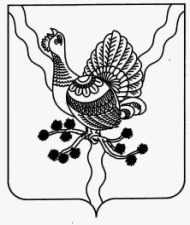 ФИНАНСОВОЕ  УПРАВЛЕНИЕ АДМИНИСТРАЦИИ МР «СОСНОГОРСК»"_____" _________ 20__ г.№_______(дата заключения)(номер)Главный распорядитель:Получатель субсидии:Организация:__________________________________________________________________Главный распорядитель:Получатель субсидии:Организация:________________(________)______________(______)______________(______)N п/пНаименование показателяНаименование проекта (мероприятия) Единица измерения по ОКЕИЕдиница измерения по ОКЕИПлановое значение показателяСрок, на который запланировано достижение показателяN п/пНаименование показателяНаименование проекта (мероприятия) НаименованиеКодПлановое значение показателяСрок, на который запланировано достижение показателя1234567КОДЫот "__" _________ 20__ г.от "__" _________ 20__ г.от "__" _________ 20__ г.Датапо Сводному рееструНаименование ПолучателяНаименование ПолучателяНаименование ПолучателяИНННаименование главного распорядителя бюджетных средств Наименование главного распорядителя бюджетных средств Наименование главного распорядителя бюджетных средств Наименование главного распорядителя бюджетных средств по Сводному рееструНаименование  проекта Наименование  проекта по БК Вид документа(первичный - "0", уточненный - "1", "2", "3", "...") (первичный - "0", уточненный - "1", "2", "3", "...") (первичный - "0", уточненный - "1", "2", "3", "...") (первичный - "0", уточненный - "1", "2", "3", "...") (первичный - "0", уточненный - "1", "2", "3", "...") Единица измерения: руб. (с точностью до второго знака после запятой)Единица измерения: руб. (с точностью до второго знака после запятой)Единица измерения: руб. (с точностью до второго знака после запятой)Единица измерения: руб. (с точностью до второго знака после запятой)Единица измерения: руб. (с точностью до второго знака после запятой)по ОКЕИ383Наименование направления расходов Код строкиКод по бюджетной классификации федерального бюджетаКод по бюджетной классификации федерального бюджетаКод по бюджетной классификации федерального бюджетаКод по бюджетной классификации федерального бюджетаКод по бюджетной классификации федерального бюджетаСроки перечисления СубсидииСроки перечисления СубсидииСумма Наименование направления расходов Код строкиглавыраздела, подразделацелевой статьицелевой статьивида расходовне ранее (дд.мм.гггг.)не позднее (дд.мм.гггг.)Сумма Наименование направления расходов Код строкиглавыраздела, подразделапрограммной (непрограммной) статьинаправления расходоввида расходовне ранее (дд.мм.гггг.)не позднее (дд.мм.гггг.)Сумма 12345678910Итого по коду БК:Итого по коду БК:Итого по коду БК:Итого по коду БК:Всего:Всего:Всего:Всего:Всего:Всего:Всего:Всего:Всего:КОДЫот "__" _________ 20__ г.от "__" _________ 20__ г.Датапо Сводному рееструНаименование ПолучателяНаименование ПолучателяНаименование ПолучателяИНН Наименование главного распорядителя бюджетных средств Наименование главного распорядителя бюджетных средств Наименование главного распорядителя бюджетных средств Наименование главного распорядителя бюджетных средств по Сводному рееструНаименование  проекта Наименование  проекта по БК Вид документа(первичный - "0", уточненный - "1", "2", "3", "...") (первичный - "0", уточненный - "1", "2", "3", "...") (первичный - "0", уточненный - "1", "2", "3", "...") (первичный - "0", уточненный - "1", "2", "3", "...") Направление расходов Направление расходов Результат предоставления Субсидии Единица измеренияЕдиница измеренияКод строкиПлановые значения результатов предоставления Субсидии по годам (срокам) реализации Соглашения Плановые значения результатов предоставления Субсидии по годам (срокам) реализации Соглашения Плановые значения результатов предоставления Субсидии по годам (срокам) реализации Соглашения Плановые значения результатов предоставления Субсидии по годам (срокам) реализации Соглашения Плановые значения результатов предоставления Субсидии по годам (срокам) реализации Соглашения Плановые значения результатов предоставления Субсидии по годам (срокам) реализации Соглашения Плановые значения результатов предоставления Субсидии по годам (срокам) реализации Соглашения Плановые значения результатов предоставления Субсидии по годам (срокам) реализации Соглашения Направление расходов Направление расходов Результат предоставления Субсидии Единица измеренияЕдиница измеренияКод строкина __.__.20__на __.__.20__на __.__.20__на __.__.20__на __.__.20__на __.__.20__на __.__.20__на __.__.20__наименованиекод по БКРезультат предоставления Субсидии наименованиекод по ОКЕИКод строкис даты заключения Соглашенияиз них с начала текущего финансового годас даты заключения Соглашенияиз них с начала текущего финансового годас даты заключения Соглашенияиз них с начала текущего финансового годас даты заключения Соглашенияиз них с начала текущего финансового года12345678910111213140100в том числе:0200в том числе:N п/пНаименование показателяЕдиница измерения Плановое значение показателя Достигнутое значение показателя по состоянию на отчетную датуПроцент выполнения плана, %Плановый срок достижения результатаФактический срок достижения результатаПояснения о причинах отклонения по гр. 5 и 8 от плановых показателей123456789Наименование показателяКод строкиСуммаСуммаНаименование показателяКод строкиОтчетный периоднарастающим итогом с начала года1245Остаток субсидии на начало года, всего:100в том числе:потребность в котором подтверждена110подлежащий возврату в бюджет муниципального образования муниципального района «Сосногорск» 120Поступило средств, всего:200в том числе:из бюджета муниципального образования муниципального района «Сосногорск» 210дебиторской задолженности прошлых лет220Выплаты по расходам, всего:300в том числе:Выплаты персоналу, всего:310из них:Закупка работ и услуг, всего:320из них:Закупка непроизводственных активов, нематериальных активов, материальных запасов и основных средств, всего:330из них:Перечисление средств в качестве взноса в уставный (складочный) капитал, вкладов в имущество другой организации, всего:340из них:Выбытие со счетов:350из них:Перечисление средств в целях их размещения на депозиты, в иные финансовые инструменты (если федеральными законами предусмотрена возможность такого размещения целевых средств), всего:360из них:Уплата налогов, сборов и иных платежей в бюджеты бюджетной системы Российской Федерации, всего:370из них:Иные выплаты, всего:380из них:Выплаты по окончательным расчетам, всего:390из них:Возвращено в бюджет муниципального образования муниципального района "Сосногорск", всего:400в том числе:израсходованных не по целевомуназначению410Остаток субсидии на конец отчетного периода, всего:500в том числе:требуется в направлении на те же цели510подлежит возврату520"_____" _________ 20__ г.№_______(дата заключения)(номер)Главный распорядитель:Получатель субсидии:Организация: _______________(_____)____________(_____)______________(_____)"_____" _________ 20__ г.№_______(дата заключения)(номер)Главный распорядитель:Получатель субсидии:Организация: _______________(_____)____________(_____)______________(_____)"_____" _________ 20__ г.№_______(дата заключения)(номер)Главный распорядитель:Получатель субсидии:Организация:__________________________________________________________________Главный распорядитель:Получатель субсидии:Организация:________________(________)______________(______)______________(______)N п/пНаименование показателяНаименование проекта (мероприятия) Единица измерения по ОКЕИЕдиница измерения по ОКЕИПлановое значение показателяСрок, на который запланировано достижение показателяN п/пНаименование показателяНаименование проекта (мероприятия) НаименованиеКодПлановое значение показателяСрок, на который запланировано достижение показателя1234567КОДЫот "__" _________ 20__ г.от "__" _________ 20__ г.Датапо Сводному рееструНаименование ПолучателяНаименование ПолучателяНаименование ПолучателяИНН Наименование главного распорядителя бюджетных средств Наименование главного распорядителя бюджетных средств Наименование главного распорядителя бюджетных средств Наименование главного распорядителя бюджетных средств по Сводному рееструНаименование  проекта Наименование  проекта по БК Вид документа(первичный - "0", уточненный - "1", "2", "3", "...") (первичный - "0", уточненный - "1", "2", "3", "...") (первичный - "0", уточненный - "1", "2", "3", "...") (первичный - "0", уточненный - "1", "2", "3", "...") Направление расходов Направление расходов Результат предоставления Субсидии Единица измеренияЕдиница измеренияКод строкиПлановые значения результатов предоставления Субсидии по годам (срокам) реализации Соглашения Плановые значения результатов предоставления Субсидии по годам (срокам) реализации Соглашения Плановые значения результатов предоставления Субсидии по годам (срокам) реализации Соглашения Плановые значения результатов предоставления Субсидии по годам (срокам) реализации Соглашения Плановые значения результатов предоставления Субсидии по годам (срокам) реализации Соглашения Плановые значения результатов предоставления Субсидии по годам (срокам) реализации Соглашения Плановые значения результатов предоставления Субсидии по годам (срокам) реализации Соглашения Плановые значения результатов предоставления Субсидии по годам (срокам) реализации Соглашения Направление расходов Направление расходов Результат предоставления Субсидии Единица измеренияЕдиница измеренияКод строкина __.__.20__на __.__.20__на __.__.20__на __.__.20__на __.__.20__на __.__.20__на __.__.20__на __.__.20__наименованиекод по БКРезультат предоставления Субсидии наименованиекод по ОКЕИКод строкис даты заключения Соглашенияиз них с начала текущего финансового годас даты заключения Соглашенияиз них с начала текущего финансового годас даты заключения Соглашенияиз них с начала текущего финансового годас даты заключения Соглашенияиз них с начала текущего финансового года12345678910111213140100в том числе:0200в том числе:N п/пНаименование показателяЕдиница измерения Плановое значение показателя Достигнутое значение показателя по состоянию на отчетную датуПроцент выполнения плана, %Плановый срок достижения результатаФактический срок достижения результатаПояснения о причинах отклонения по гр. 5 и 8 от плановых показателей123456789Главный распорядитель:Получатель субсидии:Организация: _______________(_____)____________(_____)______________(_____)Главный распорядитель:Получатель субсидии:Организация: _______________(_____)____________(_____)______________(_____)